АДМИНИСТРАЦИЯ ВЕСЬЕГОНСКОГО МУНИЦИПАЛЬНОГО ОКРУГАТВЕРСКОЙ ОБЛАСТИП О С Т А Н О В Л Е Н И Ег. Весьегонск 26.05.2020                                                                                                                              № 220О внесении изменений в постановление  Администрации Весьегонскогомуниципальногоокруга от 30.12.2019 № 512п о с т а н о в л я ю:Внести в муниципальную программу Весьегонского муниципального округа Тверской области "Развитие индивидуального жилищного строительства и личного подсобного хозяйства на территории Весьегонского муниципального округа Тверской области на 2020 – 2025 годы", утвержденную постановлением Администрации Весьегонского муниципального округа Тверской области  от 30.12.2019 № 512 следующие изменения:В паспорте муниципальной программы раздел "Подпрограммы" изложить в следующей редакции: В паспорте муниципальной программы раздел "Ожидаемые результаты реализации муниципальной программы" изложить в следующей редакции: В паспорте муниципальной программы раздел "Объемы и источники финансирования муниципальной программы по годам ее реализации в разрезе подпрограмм" изложить в следующей редакции:Раздел III "Подпрограммы" дополнить подразделом 5 следующего содержания:«Подраздел 5.Подпрограмма 5. "Погашение кредиторской задолженности по поселениям, вошедшим в состав Весьегонского муниципального округа Тверской области"Глава 1.Задачи подпрограммы 4.Реализация подпрограммы 5 "Погашение кредиторской задолженности по поселениям, вошедшим в состав Весьегонского муниципального округа Тверской области" связана с решением следующих задач:Задача 1 – "Погашение кредиторской задолженности".Глава 2.Перечень показателей, характеризующих решение задач подпрограммы 5:Показатели - "Погашение кредиторской задолженности"Значение показателей задач подпрограммы по годам ее реализации, приведены в приложении 3 к настоящей муниципальной программе.Глава 3Мероприятия подпрограммы 5.Решение Задачи 1 "Погашение кредиторской задолженности" осуществляется за счет выполнения следующих мероприятий:- Погашение кредиторской задолженности. В разделе IV "Объем финансовых ресурсов, необходимый для реализации Программы" пункт 19 изложить в следующей редакции:«19. Общий объем бюджетных ассигнований, необходимый для реализации Программы "Развитие индивидуального жилищного строительства и личного подсобного хозяйства на территории Весьегонского муниципального округа Тверской области на 2020 – 2025 годы" (таблица):1.6 Приложение 1 к муниципальной программе «Развитие индивидуального жилищного строительства и личного подсобного хозяйства на территории Весьегонского муниципального округа Тверской области на 2020 - 2025 годы» изложить в следующей редакции (прилагается).2. Обнародовать настоящее постановление на информационных стендах Весьегонского муниципального округа Тверской области и разместить на официальном сайте Администрации Весьегонского муниципального округа Тверской области в информационно-телекоммуникационной сети Интернет.3. Настоящее постановление вступает в силу после его официального обнародования.4. Контроль за исполнением настоящего постановления возложить на заместителя главы Администрации Весьегонского муниципального округа по экономическим вопросам Тихонова А.А.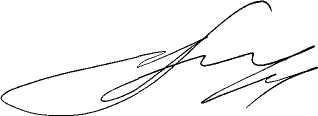 Глава Весьегонского муниципального округа                                                                       А.В. ПашуковПодпрограммыПодпрограмма 1. "Формирование земельных участков для индивидуального жилищного строительства". Подпрограмма 2. "Формирование приусадебных и полевых земельных участков для ведения личного подсобного хозяйства".                                                     Подпрограмма 3. "Установление на местности границ земельных участков, предоставленных многодетным семьям".Подпрограмма 4. "Проведение кадастровых работ для перевода земельных участков из земель сельскохозяйственного назначения в земли лесного фонда".Подпрограмма 5. "Погашение кредиторской задолженности по поселениям, вошедшим в состав Весьегонского муниципального округа Тверской области"Ожидаемые результаты реализации муниципальной программыВ результате реализации Программы ожидается:1. Обеспечение потребности граждан в земельных участках для индивидуального жилищного строительства, в том числе:-   формирование земельных участков для индивидуальной жилой застройки – 4.4/32 (га/количество участков).2. Обеспечение потребности граждан в земельных участках для ведения личного подсобного хозяйства, в том числе:- формирование приусадебных и полевых земельных участков для ведения личного подсобного хозяйства – 11.2/56 (га/количество участков).3. Установление на местности границ земельных участков, предоставленных многодетным семьям - 0.9/6 (га/количество участков).4. Формирование земельных участков для перевода из земель сельскохозяйственного назначения в земли лесного фонда  – 204,7/13 (га/количество участков)5. Погашение кредиторской задолженности по поселениям, вошедшим в состав Весьегонского муниципального округа Тверской области - 100%Объемы и источники финансирования муниципальной программы по годам ее реализации в разрезе подпрограмм  Источники финансирования: - бюджет Весьегонского муниципального округа Тверской области.  Общий объем финансирования Программы на 2020 – 2025 годы, всего – 873400.0 рублей, в том числе:ПодпрограммыФинансовые ресурсы,необходимые для реализации Программы, руб.Финансовые ресурсы,необходимые для реализации Программы, руб.Финансовые ресурсы,необходимые для реализации Программы, руб.Финансовые ресурсы,необходимые для реализации Программы, руб.Финансовые ресурсы,необходимые для реализации Программы, руб.Финансовые ресурсы,необходимые для реализации Программы, руб.Подпрограммы20202021 2022 202320242025"Формирование земельных участков для индивидуального жилищного строительства"480004800048000450004500045000"Формирование приусадебных и полевых земельных участков для ведения личного подсобного хозяйства"590005900059000800008000080000"Установление на местности границ земельных участков, предоставленных многодетным семьям"180001800018000000"Проведение кадастровых работ для перевода земельных участков из земель сельскохозяйственного назначения в земли лесного фонда"4340000000"Погашение кредиторской задолженности"8000000000ВСЕГО, руб.248400125000125000125000125000125000